بسمه تعالیفرم درخواست کتاب فارسی از کتابخانه مرکزی و مرکزاسناد دانشگاه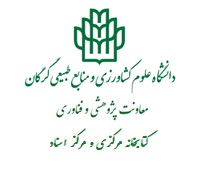                      مشخصات متقاضی:                          نام و نام خانوادگی                                                     دانشکده                             گروه                                 مرتبه علمی                         پست الکترونیکی                                                                                        تلفن همراه                         امضاءتذکر: متقاضی        تذکر: متقاضی محترم جهت جلوگیری از هرگونه اشتباه در تهیه کتاب، لطفا موارد خواسته شده در جدول ذیل را بطور کامل، خوانا و بدون خط‏‏خوردگی کامل نمائید.تائید گروه آموزشیریاست محترم دانشکده ..............   با سلام و احترام، به استحضار می‏رساند کتاب‏های فوق که توسط عضو محترم گروه ..............تقاضا شده است، برای اهداف آموزشی/پژوهشی گروه مورد نیاز می‏باشد و در جلسه شماره ....................مورخ ................. این گروه مورد تائید و تصویب قرار گرفت.مدیر گروهامضاءتائید دانشکدهمدیر محترم کتابخانه مرکزی و مرکز اسناد دانشگاه   با سلام و احترام، با توجه به درخواست گروه                 و ضرورت خرید کتاب/های فوق در جلسه شماره               مورخ            این دانشکده مورد تائید و تصویب قرار گرفته است. لذا خواهشمند است نسبت به خرید آن دستور اقدام مقتضی مبذول فرمایید.معاون آموزشی و پژوهشی دانشکدهامضاءتائید مدیر کتابخانه مرکزی  و مرکز اسناد دانشگاهکارشناس محترم سفارشات    با سلام، سفارش و خرید کتاب/های درخواست شده مورد تائید (بلامانع) می باشد. اقدام لازم در این خصوص صورت پذیرد.مدیر کتابخانه و مرکز اسناد دانشگاهامضاءردیفعنوان کتابنویسنده/مترجمناشرسال انتشار